CartasDefiniciones en sus propias palabras usando el RAE / http://ixa2.si.ehu.es/dbe/index.htmlCrucigramaEscribir “cadenas léxicas”Dibujar símbolos de gramáticaEscribir oraciones usando los símbolos de gramática Actividades auditivas:Video de la diferencia entre inmigrante, emigrante, etc.https://www.youtube.com/watch?v=7B5SJ-iQUoEPreguntas de comprensiónVer el video sobre la inmigración europea a América Latinahttps://www.youtube.com/watch?v=jhPlaH82pboVer el video sobre la inmigración hispana a EEUUhttps://www.youtube.com/watch?v=HWv4yVwMH9k&index=49&list=PLXKrkTHaQZBP4K6osUsSGPmTw8Jw95ANBhttps://www.youtube.com/watch?v=HWv4yVwMH9k&index=49&list=PLXKrkTHaQZBP4K6osUsSGPmTw8Jw95ANBPreguntas de comprensión¿¿Video sobre los niños maltratados??¿¿ICE??Canción https://www.youtube.com/watch?v=D9vyOl1X-PcLecturas  -  AnotarLeer artículo sobre la inmigración europea a los países latinoamericanostinyurl.com/y58ezv49*******Lecturas del libroEl español para nosotros 2 pp. 229-230Usar un mapa y contestar preguntasLeer sobre la inmigración hispana a EEUUhttp://ccat.sas.upenn.edu/romance/spanish/219/13eeuu/resumen.htmlLeer sobre los pros y contras de la inmigración y la amnistíahttps://www.nytimes.com/es/2016/02/23/mitos-y-realidades-sobre-la-inmigracion-hacia-estados-unidos/Mapa o gráficohttps://www.thoughtco.com/datos-basicos-sobre-inmigracion-en-eeuu-1965082https://www.pewresearch.org/hispanic/2015/09/15/the-impact-of-slowing-immigration-foreign-born-share-falls-among-14-largest-us-hispanic-origin-groups/Indica el porcentaje de hispanos de diferentes paísesCrear un gráfico que representa el porcentaje de inmigrantes de cada país latinohttps://business.tutsplus.com/es/tutorials/how-to-make-professional-charts-in-google-sheets--cms-28453Leer poesíahttps://circulodepoesia.com/2013/05/antes-de-pasar-la-frontera-poesia-de-migrantes-centroamericanos/AnalizarEnsayo 1Ensayo 2Ensayo 3Escribir un poema más o menos lógico con 5 de las palabras de vocabulariohttp://alcor.com.au/spanish_rhyming_dictionary.aspPresentación: La inmigración a EEUU: ¿bueno o malo y por qué?¡¿¿¿Examen de historia y geografía???!Prueba de vocabulario Pruebas de gramáticaEspañol para hispanohablantes 2  -  1º tema  -  La inmigración  -  Ordenar cartasEmpareja las siguientes palabras y frases con la definición correcta.Español para hispanohablantes 2  -  1º tema  -  La inmigración  -  Escribir definicionesEscribir definiciones muy, muy, pero muy, sencillas en español de las palabras de vocabulario en tus propias palabras.la ascendenciael hispanoel latinoel siglola emigraciónel emigrante (emigrant)la inmigraciónel inmigrante (immigrant)la migraciónel migranteel refugiadola oleadala acogidaindocumentadoilegalla xenofobiaintegrarseaportarel pasaporteel visado (la visa)la tarjeta de residencia (Formal  -  Green Card)la tarjeta verde (Informal  -  Green Card)la leyla amnistíala libertadel Servicio de Inmigración y Control de Aduanas (ICE)la fronterala aduanael coyoteel contrabandoel tráfico de personasEspañol para hispanohablantes 2  -  1º tema  -  La inmigración  -  CrucigramaHacer este crucigrama sobre el vocabulario.Español para hispanohablantes 2  -  1º tema  -  La inmigración  -  QuizletUsando Quizlet, crea cartas educativas con todas las palabras de vocabulario y sus definiciones en español; luego compártelas con don Andrés. Español para hispanohablantes 2  -  1º tema  -  La inmigración  -  Cadenas léxicasHacer esta actividad de escribir “cadenas léxicas” usando por lo menos 5 palabras para conectar lógica y semánticamente las siguientes palabras.Por ejemplo: “la anciana y la polución”:la anciana; los gatos; la comida de gatos; las latas; el aluminio; las fábricas; la poluciónla inmigración………………………………………………………………………………..Donald Trumpasimilarse…………………………………………………………………………………………..los tacosla amnistía…………………………………………………………………………………………..los leonesEspañol para hispanohablantes 2  -  1º tema  -  La inmigración  -  Símbolos de gramáticaDibujar y colorear los símbolos de gramática Montessori que corresponden a cada palabra.La	 inmigración 	es	 un	 tema	 muy, 	pero	 muy 	complicada.Hay 	coyotes	 que	 te	 ayudan 	a 	cruzar	 la	 frontera.¡Caramba! El       Servicio   de	 Inmigración 	y      Control	 de   Aduanas   de    EEUU 	existe.Hay	 leyes	 y	 hay 	políticas,	 y 	suelen 	cambiarse.Español para hispanohablantes 2  -  1º tema  -  La inmigración  -  Escribir oraciones con los símbolos de gramáticaEscribe oraciones más o menos lógicas y apropiadas usando los siguientes símbolos de gramática.1. 2.3.4.5.Español para hispanohablantes 2  -  1º tema  -  La inmigración  -  Video #1Mira este video sobre la diferencia entre los términos migrante, emigrante, e inmigrante, y contesta las preguntas que siguen.tinyurl.com/ycmxj3bx¿Qué es un inmigrante?Da un ejemplo de inmigrante de un país a otro.¿Qué es un emigrante?Da un ejemplo de emigrante de un país a otro.¿Qué es un migrante?Da un ejemplo de migrante de un país a otro.¿Cómo es posible que una sola persona pueda ser migrante, inmigrante, y migrante al mismo tiempo?¿Cuál es el problema con esta oración?:“EEUU va a limitar mucho el número de emigrantes que se aceptarán en los próximos años.”¿Cuál es el problema con esta oración?:“La madre de Severino siempre esperaba las cartas de su hijo inmigrante.”Español para hispanohablantes 2  -  1º tema  -  La inmigración  -  Video #2Mira este video sobre la inmigración a América Latina desde Europa, y contesta las preguntas que siguen.tinyurl.com/y3b3r6kj¿Cuáles fueron los cuatro países que colonizaron la mayoría del terreno de las Américas?¿De dónde viene el nombre de América “Latina”?¿Qué fue el “Klein-Venedig”, y cuándo y dónde se estableció?¿Cuál fue el nombre original de Maracaibo?¿Qué cuidad estaban buscando y por qué?¿Por qué fracasó esta colonia?¿En qué año retomó el territorio España?¿Qué país estableció una colonia en Brasil en 1630?¿Qué producto agrícola produjeron durante esta época?¿Cuántas personas inmigraron a Brasil desde Holanda?¿Qué ocurrió en 1640?¿En qué año se estableció la Nueva Caledonia?¿Cómo estaba la situación económica de Escocia en esta época?			¿Cuántos escoceses emigraron a Nueva Caledonia?¿Por qué no duró mucho tiempo esta colonia?¿Por qué no quieren trocar con ellos los indígenas de la zona? ¿Cómo se llamaba en inglés la Nicaragua Británica?¿Cuáles fueron dos cambios sociales que causó esta colonización inglesa entre la población indígena?Español para hispanohablantes 2  -  1º tema  -  La inmigración  -  Video #3Mira este video sobre la inmigración a EEUU desde América Latina, y contesta las preguntas que siguen.tinyurl.com/y36y3fchEn 1818, ¿a qué país pertenecía el estado de California?¿Cuántos latinos (o hispanos) vivían en EEUU cuando se produjo este video (2016)?¿Cuál es el porcentaje de la población que representan?¿Qué cinco lugares tienen las poblaciones más grandes de latinos?¿Qué dos zonas del país han experimentado un crecimiento en la población latina recientemente?¿Cuáles son dos campos de trabajo que les ofrecen muchas oportunidades de trabajar a los latinos?A principios del siglo XX, ¿qué dos grupos latinos inmigraron al suroeste y a Florida, respectivamente?¿Para qué año habían establecido comunidades en casi todos los estados los mexicanos?¿Qué es la xenofobia?¿Qué les pasó a los Tigres del Norte en Oregón?¿Qué pensó la policía que llevaba el bajista en su estuche de bajo?¿Qué porcentaje de los latinos en EEUU son ciudadanos (según los datos de 2016)?¿Qué porcentaje de la economía representan?¿Cuál es su poder adquisitivo?¿Cuántos negocios hispanos hay en el país?¿Cuánto dinero generan estos negocios?¿Qué crees que pasaría si los 3 millones de trabajadores indocumentados en el campo de repente desaparecieran? ¿Cómo cambiaría nuestras vidas? ¿Cuál es tu opinión de la letra de la canción al principio del programa?: “Quiero recordar al gringo: yo no crucé la frontera; la frontera me cruzó.”Español para hispanohablantes 2  -  1º tema  -  La inmigración  -  CanciónEscucha la canción y escribe las palabras que faltan; luego, contesta las preguntas que siguen.Artista: AdhesivoCanción: El sueño americanoPaís: El SalvadorGénero: el skatinyurl.com/y6rgymc5Los números van _____________, cada año se van másEn busca de mejor vida deciden _____________Dejando todo atrás que _____________ por tomarEnmontan la respuesta para la mayoría¡¡Y entonces me pregunto yo!!!Que tiene el _____________ de especialQue no tenga _____________ otro lugarSon enemigos number oneFalsas _____________ y un pueblo lleno de miedoViven de _____________ y de pura intimidaciónPrefiero vivir... en cualquier _____________ del mundoSin nada que _____________ al sueño americanoAlerta roja dicen que nos van a _____________Y un miedo en sus pantallas les _____________ su libertadLa gente siempre esta, te trata mentiraLes damos un _____________ que los hará despertarLa mente _____________ resiste no pare nunca de cuestionarLucha con _____________ guerrero que la verdad recompensará X3La mente consciente resiste y es la única clave,La _____________ clave de nuestra libertadFalsas _____________ y un pueblo lleno de miedoViven de _____________ y de pura intimidaciónPrefiero vivir... en cualquier _____________ del mundoSin nada que _____________ al sueño americanoSin nada que _____________ al sueño americano X5Contesta estas preguntas.¿Te gustó o te encantó esta canción, y por qué?¿Cuál es tu opinión de la letra “Qué tiene el norte de especial?¿Cuál es tu concepto del sueño americano?¿Crees que el sueño americano es algo al que todo el mundo tiene acceso o no, y por qué?Español para hispanohablantes 2  -  1º tema  -  La inmigración  -  Lectura #1Lee y escribe anotaciones en el siguiente artículo y después contesta las preguntas.Las razones de la Inmigración en América Latina en el siglo XIXLa pobrezaEn Europa y Asia hubo una pauperización de la población debido al crecimiento demográfico considerable, las guerras, el hambre, y el desempleo. Debido a ello muchas personas tuvieron que abandonar sus tierras de origen en busca de una mejor calidad de vida, algunos creyeron que ese lugar era América Latina.Existencia de territorios para colonizarComo en el caso peruano llegaron desde Europa el 28 de julio de 1857: 182 austriacos y 120 alemanes que desembarcaron en Huacho, luego de 110 días de viaje en barco. El gobierno no había construido la carretera que les llevaría a su “tierra prometida”. No se desanimaron; trabajaron dos años para construir un sendero hasta Pozuzo, y se asentaron 165 personas el 25 de julio de 1859. Se adaptaron al medio, sus descendientes aún practican sus costumbres tirolesas. Uno de los descendientes de esta colonia es el Ministro del Medio Ambiente: Dr. Antonio Brack Egg.Necesidad de mano de obra en América Latina Muchos países necesitaban trabajadores para desarrollar su economía, sobre todo en las plantaciones de caña de azúcar como el caso peruano, construcciones de ferrocarril, la explotación del guano, etc. En el Perú, la falta de mano de obra para la extracción de guano y salitre en el siglo XIX, hizo necesaria la inmigración de trabajadores de polinesia.Para el trabajo en las haciendas costeñas del Perú llegaron inmigrantes chinos, resultaban una mano de obra barata, los chinos fueron llamados coolíes. Empezaron a llegar en 1849, firmaban un contrato de trabajo por ocho años. Se le dio exclusividad a Domingo Elías y Juan Rodríguez. Llegaban reclutados desde Macao y viajaban en condiciones infrahumanas, lo que significó un desprestigio para el gobierno peruano, por lo que se derogó la ley de inmigración china en 1853. Sin embargo, seguían llegando chinos con contratos directos. Por grupos de interés en 1861 se promulgó una nueva ley que permitió el ingreso de 76 mil chinos.La mayoría de los coolíes fueron empleados en las haciendas, otros a la extracción de guano, pulperías, y servicios domésticos. Muchos se asentaron el Lima luego de terminar su contrato, y se dedicaron al comercio y venta de comida, algunos prosperaron económicamente. Producto de este mestizaje entre la comida criolla peruana y la china cantonesa resultó el “chifa” que tiene un gran prestigio en la gastronomía mundial.Otro grupo de inmigrantes hacia América Latina son los japoneses, llegaron al Brasil y al Perú. A nuestro país llegaban mediante contratos de trabajo entre 1899 y 1923. El primer grupo llegó en el navío Sakura Maru en 1899 con 790 inmigrantes japoneses desde Yokohama.El notable desarrollo de los viajes transoceánicosLos viajes se hicieron más seguros y más rápidos ya que se desarrolló la construcción de navíos de mayor calado que transportaban mayor cantidad de pasajeros.Las nuevas leyes tanto en los países de origen como en los de destinoVarios países europeos y asiáticos flexibilizaron su legislación migratoria. Del mismo modo varios países latinoamericanos fomentaron desde su legislación la migración. También se establecieron tratados como el de Perú e Italia.El tratado de comercio y navegación entre el Perú e Italia: "…Los ciudadanos italianos en el Perú y los ciudadanos peruanos en los estados de su majestad el Rey de Italia, podrán arribar libremente y con toda seguridad, con sus buques y cargamentos a todos aquellos puntos puertos y ríos del Perú y de Italia….y residir en cualquier punto de dichos territorios…gozarán de los mismos derechos privilegios, franquicias, favores, inmunidades y exenciones… de las que gozan los nacionales…".    Lima, 27 de Julio de 1869.Las inmigraciones europeas a diferencia de las asiáticas fueron vistas de otra manera. Algunos incluso lo veían como algo necesario para “mejorar la raza”: en el siglo XIX Hildebrando Fuentes escribió “Sólo la inmigración al Perú de la raza blanca europea, fuerte por naturaleza, ágil por educación, rica en virtudes, trabajadora por necesidad y costumbre, valiente por instinto, […] será el eficaz remedio a los defectos que hemos palpado.” Bueno, este señor se olvidó que el gran problema para esta parte del mundo se inició cuando llegaron “estos blancos barbudos” llegados desde España que destruyeron toda la organización económica y se dedicaron al saqueo de oro y plata.Además, desde Europa llegaron hacia América Latina los judíos. Al Perú llegaron hacia 1850 desde Alemania, Francia, e Inglaterra. Se desempeñaban como industriales, banqueros, joyeros, ingenieros, comerciantes, y representantes de firmas europeas. En los diarios de esa época encontramos anuncios de firmas como “Jacobo Stein y Cia.” (26/11/1852) dedicada al negocio de ropa femenina, “Phailes y Blanc” (14/1/1853) de dulces. Los judíos se integraron a la vida social de otros paisanos alemanes e ingleses. En 1864 figuran como fundadores de “Sociedad de Carreras”, el hoy Jockey Club del Perú.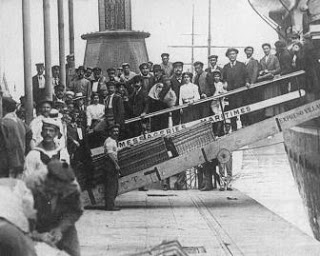 Inmigrantes llegando al puerto de Buenos AiresArgentina también fomentó la inmigración. Los recibía con los brazos abiertos porque era escaza la mano de obra. En el preámbulo de su Constitución Política de 1853 y las siguientes se expresa: “asegurar los beneficios de la libertad para nosotros, para nuestra posteridad y para todos los hombres del mundo que quieran habitar el suelo argentino...” Hacia 1870 habían llegado numerosos migrantes desde Inglaterra, Francia, y Alemania. Posteriormente fueron los italianos y españoles que lo hicieron masivamente. También llegaron en menor proporción rusos, polacos, lituanos. Hubo grupos árabes, en especial sirios y libaneses.Como podemos notar la inmigración hacia América Latina tiene causas fundamentalmente económicas. Podemos notar esa gran discriminación que se dio a los asiáticos, se les traía como mano de obra. En cambio, a los europeos se les trataba como seres superiores que venían a "mejorar" nuestra América Latina. Como quiera que sea muchos de esos migrantes dejaron sus tierras en busca de mejorar su calidad de vida, los primeros años los pasaron con grandes dificultades. Nuestra América Latina antes de la llegada de los europeos desarrolló civilizaciones tan importantes en la historia de la humanidad, contribuyendo con sus aportes culturales al mundo de hoy. Como resultado de esa oleada migratoria del siglo XIX, todos esos inmigrantes trajeron sus costumbres y tradiciones desde diversas partes de la Tierra, y se sumaron a los elementos culturales nativos y traídos por los conquistadores en siglos pasados. Así encontramos una mixtura de elementos culturales de diferentes orígenes en América Latina.En el Perú podemos evidenciarlo en el chifa de origen oriental, en el panetón, y las pastas de origen italiano. Los diferentes apellidos y nombres de diversos orígenes, etc.En América Latina y en el Perú como parte de ella existen diversos grupos humanos con diferentes costumbres y tradiciones desarrolladas o traídas durante estos últimos siglos. Es necesario comprender que una no es superior a la otra, sólo diferentes. Por lo cual es necesario respetarnos en nuestras diferencias y similitudes. Defendamos el desarrollo de esa diversidad, allí esta nuestra riqueza.Contesta las siguientes preguntas.Escribe anotaciones en este texto; escribe ideas y resúmenes al lado de cada párrafo.¿Por qué se hizo pobre tanta gente en Europa y Asia en el siglo XIX?¿Inmigrantes de qué dos países llegaron a Perú en 1857?’¿Qué grupo de inmigrantes ayudó con la extracción de guano y salitre en Perú en el siglo XIX?¿Cómo les llamaban a los chinos que empezaron a llegar a Perú en 1849?		¿Cuántos chinos pudieron llegar según la nueva ley de 1861? ¿Qué es el chifa?¿Qué otro grupo asiático llegó al país a finales del siglo?¿Qué aseguraba el tratado de comercio y navegación entre Perú e Italia?¿Cuál es tu opinión de la cita de Hildebrando Fuentes?¿Qué tipo de trabajos hacían los judíos que inmigraron de Europa?¿Por qué quería más inmigración Argentina?¿Argentina recibió inmigrantes de qué ocho países europeos mencionados en el artículo?¿Cómo era diferente el tratamiento que recibieron los inmigrantes europeos comparado con el que recibieron los inmigrantes asiáticos?Español para hispanohablantes 2  -  1º tema  -  La inmigración  -  Lectura #2Lee y escribe anotaciones en el siguiente artículo y después contesta las preguntas.Resumen histórico: La presencia hispana en los Estados UnidosLa población hispana--o latina--en los Estados Unidos es diversa y compleja porque abarca una amplia gama de nacionalidades, clases sociales y mestizajes raciales. Representando el 12% de la población estadounidense, este grupo ha pasado a ser la principal minoría del país. Según el censo del año 2000, el 66% de todos los hispanos en Estados Unidos son de origen mexicano, el 9% puertorriqueños, el 4% de origen cubano, casi el 15% de Centroamérica y América del Sur y el 6% de otros orígenes hispanos.Estos grupos han establecido comunidades mayoritariamente urbanas: los mexicanos--que también tienen gran presencia en zonas rurales--en las ciudades del suroeste, la costa oeste y Chicago, los puertorriqueños en Nueva York y Chicago y los cubanos en Miami. La densidad de algunas de estas comunidades urbanas crea una presencia concentrada de ciertos grupos que de otro modo no tendrían mayor importancia por sus cifras: los dominicanos, que representan sólo el 2% de la población hispánica, constituyen sin embargo el segundo grupo hispano en Nueva York.La mayor parte de estos grupos ha llegado a Estados Unidos en busca de mejores condiciones de vida--por razones políticas o socio-económicas--y ha tenido que enfrentarse con problemas de integración, cuando no con una abierta discriminación. Algunos dicen que su presencia ha cambiado la naturaleza de la población estadounidense, transformando el crisol en que todos se asimilaban sin retener su cultura en una ensaladera de elementos diversos que conservan sus rasgos propios. La relativa juventud de la población hispana augura que en las próximas décadas estos grupos tendrán una creciente influencia social, política, cultural y económica en Estados Unidos.El asentamiento de una presencia colonial española al norte de Nueva EspañaLa presencia hispana en Estados Unidos se remonta a la época de la conquista del Nuevo Mundo, cuando los españoles hicieron incursiones en el territorio amerindio situado al norte de sus nuevas colonias. Al igual que la exploración de la tierra fronteriza en América del Sur, en el norte ésta solía estar impulsada por la leyenda. Ponce de León llegó en 1513 a lo que bautizó Florida en busca de la mítica isla Bimini y su fuente de la juventud. Unas décadas después el ilustre náufrago Alvar Núñez Cabeza de Vaca recorrería a pie durante ocho años todo el suroeste y publicaría a raíz de este largo viaje su Relación de 1542, la primera crónica de la topografía norteamericana y de su población amerindia. Cabeza de Vaca no abandonó nunca la esperanza de encontrar las Siete Ciudades de Cíbola (ciudades opulentas fundadas según la leyenda por siete obispos portugueses que se habían fugado de la invasión musulmana cruzando el océano), y sugirió en su Relación que Cíbola se hallaba al norte de México, lo cual inspiraría sucesivas incursiones en lo que más tarde sería Nuevo México.Debido a la fuerte resistencia indígena que encontraron, los españoles tardaron en establecerse al norte de México. Hubo una extensa exploración de estos territorios--tanto de sus costas atlántica y pacífica como de su interior--por figuras como Hernando de Soto, descubridor del río Misisipí; pero la colonización de estas áreas fue lenta y limitada, y se concentró sobre todo en lo que hoy son Nuevo México y Texas, enfrentando repetidas sublevaciones de los habitantes originales, los indios Pueblo. Sin embargo, cada vez que se presentó una amenaza extranjera a su posesión territorial, los españoles respondieron para proteger sus intereses. En 1565 fundaron en Florida la primera colonia norteamericana, San Agustín, después de arrebatarles a unos colonos franceses protestantes el control de la misma región. Los españoles no se establecieron firmemente en California hasta fines del siglo XVIII, cuando construyeron los fortines militares (presidios) de Monterrey (1770), San Diego (1769) y San Francisco (1770).La adquisición estadounidense de territorio mexicanoLa independencia de las colonias españolas causó una reconfiguración de los territorios norteamericanos. España vendió Florida a Estados Unidos en 1821 por cinco millones de dólares y tuvo que ceder los demás territorios a la nueva República de México, por lo que ésta creció al norte hasta Oregón y al este hasta Texas.En Texas se produjo una evolución demográfica anómala que terminó por desestabilizar el control mexicano en todos estos territorios. Después de que EE.UU. compró La Luisiana a Francia en 1803, España temió mayores expansiones y pobló Texas con colonos católicos angloamericanos para asegurarse la lealtad a la Corona. Con la independencia de México las tensiones culturales y lingüísticas entre colonos hispanos y angloamericanos se intensificaron. El conflicto se agravó en 1829, cuando el gobierno mexicano abolió la esclavitud--institución de la que dependían económicamente los colonos anglo-americanos--y prohibió la inmigración angloamericana y el comercio con Estados Unidos en territorio mexicano. La tensión llegó a su punto máximo con la batalla del Álamo (1835-1836), en que los mexicanos vencen a los angloamericanos. Poco después, el avance de las tropas mexicanas para sofocar la rebelión fue detenido en la batalla de San Jacinto y los colonos angloamericanos declaran su independencia del gobierno mexicano.Cuando en 1845 Texas es admitida a la Unión norteamericana, México corta relaciones diplomáticas con este país y entra en un período de hostilidades que culmina en la guerra mexicano-americana. El tratado de Guadalupe-Hidalgo de 1848, que pone fin a la guerra, anexiona a Estados Unidos el territorio mexicano al norte del río Grande, incluyendo California al noroeste, a cambio de 15 millones de dólares.La nueva ciudadanía norteamericana de los mexicano-americanosAunque oficialmente se les ofrecía a todos los colonos hispanos la ciudadanía norteamericana y todos los derechos que ésta garantizaba, la realidad distaba mucho de esta retórica de igualdad. Con la llegada de los ferrocarriles al suroeste y la llamada "fiebre del oro" californiana de 1849, la población angloamericana sobrepasa la hispana. En todos los nuevos estados, los antiguos habitantes hispanos perdieron sus tierras ante la especulación y los reclamos angloamericanos y se vieron excluidos de la política. En California, un impuesto sobre la minería a extranjeros (1850) y la prohibición de las costumbres mexicanas (1855) causaron la fuga de la mayor parte de la población hispana originaria a México.A pesar del deterioro en las condiciones de vida de estos ciudadanos de origen mexicano, las tasas de nueva inmigración subían. A fines del siglo XIX llegaban desde México olas de trabajadores ferroviarios y braceros cuyo trabajo migratorio los alejaba de la frontera, llevándolos hasta ciudades tan lejanas como Chicago. El estallido de la Revolución Mexicana (1910) hizo crecer aún más la inmigración, produciendo refugiados de todas las clases sociales.Estados Unidos promulgó leyes a principios del siglo XX para frenar este influjo inmigratorio. Las Actas de Inmigración y Servicio Selectivo (1917) y de Cupos de Nacionalidad (National Origins Quota Act, 1924) redujeron el número de inmigrantes legales a pesar de la necesidad de obreros que tenía la industria americana, lo cual aumentó las vías de inmigración ilegales.Los inmigrantes mexicanos durante la década de los años 20 se consideraban residentes temporales y alimentaban la esperanza de volver más ricos a México. El aumento demográfico da lugar a que se desarrolle durante este período el fenómeno cultural del "México Lindo". Se trata de un indigenismo de índole nostálgica que tiene como resultado la formación de entes políticos como el Congreso Mexicanista y la Asamblea Mexicana, fundados en Texas en 1925 para combatir los abusos legales y la violencia contra los mexicano-americanos. A escala nacional, en 1929 se funda la Liga de Ciudadanos Latinoamericanos (League of United Latin American Citizens, LULAC) con el propósito de proteger los derechos civiles de los ciudadanos hispanos, que se estaban violando sistemáticamente.Durante la Segunda Guerra Mundial, la carencia de trabajadores impulsó al gobierno estadounidense a implementar el llamado "Bracero Program", mediante el cual obreros temporales eran traídos desde México para trabajar en la agricultura y el ferrocarril. A pesar del carácter temporal del programa, muchos de estos braceros se quedaron en Estados Unidos, lo cual supuso una renovación de la influencia cultural mexicana en comunidades que ya llevaban generaciones en tierra estadounidense.Del ambiente creado por esta renovación cultural y el asentamiento permanente en Estados Unidos de los braceros, tanto de la época del "México Lindo" como del "Bracero Program", surge en los años 40 la subcultura del pachuco, joven mexicano-americano de las ciudades del suroeste. Los pachucos se definían lingüísticamente con el caló, dialecto del español (nombre que sigue usándose para referirse al dialecto de los gitanos españoles), y estéticamente con el "zoot suit", traje estilizado y llamativo. La persecución de los pachucos por la población angloamericana en los "Zoot Suit Riots" de Los Ángeles (1943) afirmó el carácter político de la estridente identidad de estos jóvenes, que insistían en el uso de la estética para diferenciarse marcadamente de la cultura angloamericana circundante.La inmigración puertorriqueñaHacia fines del siglo XIX, las relaciones entre Puerto Rico y Estados Unidos se hicieron más estrechas. Estados Unidos dependía del contrabando de azúcar, café y tabaco proveniente de Puerto Rico y los intelectuales isleños, tanto cubanos como puertorriqueños, se refugiaron en Nueva York para planificar su independencia, aunque, como muestran los escritos de José Martí, esta acogida no siempre significó que desarrollaran una opinión positiva sobre los Estados Unidos.Hacia 1880 la abolición de la esclavitud en Puerto Rico dio lugar a la rápida urbanización y la formación de una nueva clase de jornaleros que sobrepoblaron las ciudades. Hubo una primera ola de emigración a otras zonas del Caribe y a Estados Unidos, seguida de otras más cuando las compañías estadounidenses crearon un desempleo aun mayor al tomar las industrias del azúcar, el café y el tabaco a principios del siglo, cuando Puerto Rico era ya una posesión estadounidense (a partir de 1898). En 1917 el Acta Jones concedió la ciudadanía estadounidense a los puertorriqueños, lo que facilitó su traslado a las crecientes comunidades hispanas en Nueva York, sobre todo en Brooklyn, Bronx y el "Spanish Harlem", situado en el noreste de Manhattan.Al igual que los mexicanos, estos puertorriqueños formaron organizaciones sociales destinadas a mejorar las condiciones de vida urbana. La Liga Puertorriqueña surgió en los años 20 como reacción a los "Harlem Riots" de 1926, en que los puertorriqueños fueron el blanco de agresiones y hostilidad populares. A la vez, surgió en la comunidad puertorriqueña algo análogo al "México Lindo": la revalorización de "Borinquen"--nombre taíno de Puerto Rico--y el cultivo de una identidad "boricua" vinculada al elemento campesino de la isla, como se puede apreciar en las letras de la canción "Lamento borincano" (1929), de Rafael Hernández.Después de la Segunda Guerra Mundial se produjo una inmigración masiva de puertorriqueños isleños que buscaban aprovechar la fuerte economía continental. Estos inmigrantes se integraron en las comunidades de Nueva York y, en menor grado, de Chicago. Allí los problemas de viviendas insalubres, brutalidad policíaca y sistemas judiciales discriminatorios los convirtieron en nidos de bandas juveniles (gangs). De esto trata el famoso musical de Leonard Bernstein West Side Story (1957, filmado en 1961), que adapta la historia de Romeo y Julieta a una pareja de inmigrantes, un polaco y una puertorriqueña, pertenecientes a bandas enemigas. En Nueva York se formaron grupos como el Puerto Rican Forum en los años 50, para aliviar los efectos de la pobreza, y ASPIRA (1961), para promover programas educativos, mientras que la Iglesia católica fue el principal móvil de la organización local en Chicago.Los radicales años 60Durante los años 60, tanto los chicanos (denominación de los mexicano-americanos derivada de la pronunciación palatal de "mexica", nombre verdadero de los aztecas) como los puertorriqueños se organizaron en movimientos paramilitares para poner fin a la discriminación que sufrían las poblaciones hispanas. Análogos a los "Black Panthers" africano-americanos, los Young Lords puertorriqueños y los Brown Berets chicanos diseñaron planes para cambiar las condiciones de extrema pobreza que caracterizaban a las poblaciones hispanas. Ambos grupos explotaron una sensibilidad de identidad similar: los "Young Lords" invocando el concepto del orgullo boricua como elemento unificador y los "Brown Berets" el de Aztlán, nombre que identificaba al suroeste estadounidense como el mítico lugar originario de los aztecas.Los "Young Lords" asumieron una postura antiimperialista, reclamando la independencia puertorriqueña y una sociedad socialista. Los objetivos de los "Brown Berets" eran combatir el racismo, defender al pueblo chicano de la brutalidad policíaca, reclamar las tierras expropiadas por los angloamericanos y emprender una lucha armada. La fundación en 1970 del partido político "La Raza Unida" para representar los intereses chicanos reflejó esta agenda militante en una entidad socio-política en la que los votantes de California y Nuevo México todavía pueden inscribirse.Un importante movimiento laboral se realizó bajo el liderazgo del sindicalista chicano César Chávez. Chávez organizó a los braceros chicanos y mexicanos en la National Farmworkers Association (1962)--luego la United Farmworkers Union--, que logró, tras la larga huelga de las uvas--que duró cinco años--, el reconocimiento de los derechos sindicales de los chicanos por el Congreso norteamericano.La inmigración cubanaEn la "década radical" se destacan también Fidel Castro y su modelo de comunismo cubano. La Revolución Cubana de 1959 dio pie a una primera ola de inmigración cubana a Florida, cuyas comunidades cubanas se remontaban al traslado de las fábricas cubanas de puros a Key West y Tampa a fines del siglo XIX. Los primeros refugiados anticastristas, evacuados principalmente por puente aéreo entre 1965 y 1973, eran burgueses y educados, por lo que lograron establecer una comunidad próspera, económicamente liberal e ideológicamente conservadora, que ha tenido gran influencia en la política estadounidense y el mantenimiento del bloqueo de Cuba.Otras dos olas inmigratorias sucesivas han alterado la composición de este grupo. La primera, conocida como el "Mariel Boat Lift" de 1980, produjo un flujo de cubanos a Estados Unidos tan numeroso que hubo que establecer campamentos que permanecieron durante años. Al permitir Castro esta breve oportunidad de emigración, miles de estos "marielitos"--cubanos pobres, de clase baja y mestizos--salieron de Cuba junto con un grupo importante de criminales. La depresión económica que experimentó Cuba en los años 90 provocó otra ola más, la de los llamados "balseros". Estos cubanos se vieron empujados por la pobreza a atravesar las 90 millas de mar entre Cuba y Florida en balsas (rafts), embarcaciones muy sencillas e inestables. Temiendo una inundación de refugiados como la de 1980, el gobierno estadounidense envió muchos de estos inmigrantes de vuelta a Cuba; pero el impacto en la población cubana de Miami de los que se quedaron se sumó al de los "marielitos", forzando la creación de programas sociales y educativos para facilitar su inclusión en la comunidad.La evolución de la población hispanaDesde el Museo del Barrio neoyorquino a las programaciones de los canales televisivos Univisión y Telemundo, la presencia cultural latina se hace sentir cada vez más en los Estados Unidos. Mientras esta población continúa su crecimiento, el debate sobre su influencia cultural se intensifica [ver, por ejemplo, los siguientes artículos: "A Whole New World..." (Time, 11 de junio de 1999) y "Latino América," (Newsweek, 12 de julio de 1999)]. En años recientes se ha restringido mucho la inmigración (a través del Acta de Inmigración y Control de 1986), y el alambre de púas ha pasado al imaginario popular como símbolo de este impedimento. Las comunidades hispanas han tenido que luchar por la continuación de programas de educación bilingües, que han encontrado oposición en lugares conservadores como California y apoyo en comunidades de densa población hispana como el condado de Miami-Dade, donde en 1998 hubo una profundización oficial de estos programas en todo el currículum primario y secundario. Dado el rápido crecimiento de las poblaciones latinas, quizás hay que anticipar el momento en que las cuestiones de inmigración y de educación bilingüe sean reemplazadas por el debate sobre la consideración del español como una segunda lengua nacional.Cronología1513 Ponce de León llega a la Florida1565 Se funda en la Florida la primera colonia norteamericana, San Agustín1769-1770 Construcción en California de los fortines militares (presidios) de Monterrey (1770), San Diego (1769) y San Francisco (1770)1803 Estados Unidos compra la Luisiana a Francia1821 España vende la Florida a Estados Unidos1835-1836 La batalla del Álamo1845 Texas es admitida a la Unión norteamericana1848 Guerra mexicano-americana terminada por el tratado de Guadalupe-Hidalgo de 1848 que anexiona a Estados Unidos el territorio mexicano al norte del río Grande, incluyendo California al noroeste1849 Fiebre del oro californiana1898 Guerra Hispanoamericana; Puerto Rico, Cuba y las Filipinas pasan a ser territorios estadounidenses1910 Revolución Mexicana1917 Acta Jones: concesión de la ciudadanía estadounidense a los puertorriqueños1926 "Harlem Riots": los puertorriqueños son el blanco de agresiones populares1929 Fundación de la Liga de Ciudadanos Latinoamericanos (League of Latin American Citizens, LULAC) con el propósito de proteger los derechos civiles de los ciudadanos hispanos1943 "Zoot Suit Riots" de Los Ángeles, en que los pachucos son el blanco de agresiones populares1959 Fidel Castro entra a La Habana; comienzo de la Revolución Cubana1962 Comienzo de la huelga de las uvas organizada por el sindicalista chicano César Chávez1980 Mariel Boat Lift: inmigración masiva desde Cuba (“los marielitos”)1986 Acta de Inmigración y Control2000 El censo anuncia que la población hispana es la principal minoría en Estados UnidosContesta las siguientes preguntas.Escribe anotaciones en este texto; escribe ideas y resúmenes al lado de cada párrafo.¿Hay otra minoría más grande que los hispanos en EEUU?¿En qué partes del país se han establecido más los mexicanos?¿Los puertorriqueños?¿Los cubanos?¿A dónde llegó Ponce de León en 1513?¿Qué parte del país recorrió Cabeza de Vaca durante los 1530? 			¿Por qué no se establecieron los españoles en el territorio al norte de México durante los siglos XVI y XVII?¿Qué territorio norteamericano tenía la República de México después de su independencia de España?¿Qué hizo México en 1829?Después de la guerra de Estados Unidos-México, ¿cuánto le pagaron EEUU a México por todo el territorio que anexó, incluyendo California, Nuevo México, Arizona, Nevada, Utah, Colorado y parte del hoy llamado Wyoming?¿Por qué salió la mayoría de los anteriormente mexicanos de California en 1850 y 1855?¿Por qué creció la inmigración ilegal desde México a principios del siglo XX?¿Qué fue el “Bracero Program” y por qué se creó?¿Quiénes eran los pachucos?¿Qué productos necesitaban EEUU de Puerto Rico a finales del siglo XIX?¿Qué decretó el Acta Jones en 1917?¿Qué efecto tenía en cuanto a la inmigración puertorriqueña?¿Por qué se formaron las pandillas en Chicago y Nueva York en los años 1950?¿Quiénes fueron los “Young Lords”?						¿Quiénes fueron los “Brown Berets”?¿Cuáles fueron los objetivos de estos dos grupos?¿El partido político La Raza Unida todavía existe?¿Qué logró César Chávez después de muchos años?¿Cómo lo hizo?¿Qué tipo de inmigrante salió de Cuba entre los años 1965 y 1973?¿Quiénes fueron los balseros que inmigraron de Cuba en los 1990?¿Cómo respondió el gobierno de EEUU?¿Cuál es tu opinión de la educación bilingüe que se menciona en el último párrafo?¿Crees que este artículo debería incluir la historia de la inmigración de otros países hispanos? ¿Cuáles y por qué?Español para hispanohablantes 2  -  1º tema  -  La inmigración  -  Lectura #3Lee y escribe anotaciones en el siguiente artículo y después contesta las preguntas.Mitos y realidades sobre la migración en Estados UnidosPor David Brooks 23 de febrero de 2016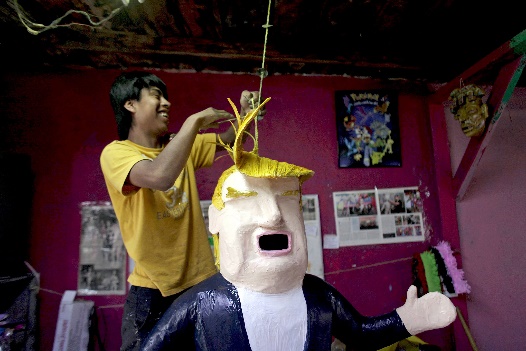 Una piñata de Donald J. Trump en un taller de Reynosa, MéxicoDonald Trump ha cimentado su campaña en la promesa de que construirá un muro a lo largo de la frontera con México. La idea llama la atención (por irrealizable que sea) pero lo sorprendente es que no está muy alejada de la actual ortodoxia republicana.Hace poco tiempo se podía ser conservador y estar a favor de políticas de inmigración razonables. Ronald Reagan, Jack Kemp, Steve Forbes y George W. Bush adoptaron posiciones abiertas en esa materia.Pero los tiempos han cambiado. Ahora hay que demostrar el abolengo conservador al decir que se quiere deportar a todos los extranjeros indocumentados; hay que oponerse al aumento de los flujos migratorios, y hoy Donald Trump tiene a las multitudes republicanas a sus pies al despotricar en contra de las supuestas hordas de criminales que entran a hurtadillas desde México.El problema con esta nueva ortodoxia es que es completamente obsoleta. Está basada en un concepto de la inmigración que quizá refleje la realidad de los años ochenta, pero que tiene muy poco que ver con la realidad de nuestros días.Para empezar, el número de inmigrantes que entran de manera ilegal a este país se está reduciendo: llegó a su punto más alto en 2005 y desde entonces ha estado bajando. Y la proporción de inmigrantes latinoamericanos se desploma. En pocas palabras, desde 2008 han llegado más inmigrantes de Asia que de América Latina y la diferencia no deja de aumentar.Hay más mexicanos que salen de Estados Unidos que los que entran. Según el Centro de Investigaciones Pew, de 2009 a 2014 hubo un flujo neto de salida (llegadas menos salidas) de 140.000 personas. Esto quiere decir que si Trump levanta su muro, los mexicanos que no puedan salir serán más que los que no puedan entrar.Pero Trump ha elegido manejar la carta de la supuesta amenaza de los delitos cometidos por los inmigrantes. Sin embargo, las evidencias en general no dejan lugar a dudas: los inmigrantes hacen que las calles de Estados Unidos sean más seguras. Más o menos un 1,6 por ciento de hombres inmigrantes entre 18 y 39 años de edad terminan encarcelados, a diferencia del 3,3 por ciento de estadounidenses nacidos en el país del mismo grupo de edad. Y entre los hombres nacidos en Estados Unidos que no tienen estudios de bachillerato, la cifra de encarcelados es del 11 por ciento. Entre mexicanos, guatemaltecos y salvadoreños con grado similar de estudios, solo un 2 o un 3 por ciento terminan en la cárcel.Un estudio realizado en 103 ciudades de 1994 a 2004 encontró que el índice de delitos violentos se reducía conforme aumentaba la concentración de inmigrantes. Numerosos estudios han demostrado que una gran parte de la reducción del índice delictivo en los años noventa fue resultado del aumento de la inmigración.Otra carta con que juega Trump es la del terrorismo. Pero la verdadera amenaza es que las agencias fronterizas dedican tanto tiempo a perseguir inmigrantes indocumentados que quieren ser jardineros, que se quedan sin recursos para perseguir a quienes quieren ser terroristas suicidas. La política de ir en contra de toda la gama de inmigrantes para combatir al terrorismo equivale a combatir gérmenes con un martillo neumático.Hay una razón por la que los republicanos, desde Reagan hasta Bush, han apoyado políticas razonables de inmigración. Los inmigrantes son y siempre han sido buenos para Estados Unidos.Un resumen de las investigaciones de las Academias Nacionales de Ciencias, Ingeniería y Medicina encontró que los inmigrantes se integran en la sociedad de Estados Unidos tan bien como siempre. El grueso de la evidencia muestra que tienen un efecto muy positivo en el PIB del país, al tiempo que tienen muy poco peso en los salarios en general. El aumento de inmigrantes asiáticos aportará un número gigantesco de personas muy capacitadas, que terminan con un grado de estudios muy superior al promedio estadounidense, así como de productividad e ingresos.Entonces, ¿por qué el mensaje de Trump está convenciendo? Bueno, el crecimiento económico ha sido lento y los salarios se han estancado (básicamente porque la tecnología está desplazando a los trabajadores). El gobierno es disfuncional y la cuestión de la inmigración se ha convertido en el símbolo de las élites desconectadas con la corriente convencional.Pero, más que nada, es el choque de dos tendencias: el envejecimiento del Partido Republicano y el aumento del mestizaje en Estados Unidos. La base republicana en las primarias está cada vez más formada por gente de mayor edad, que tiene opiniones sobre la inmigración muy negativas. En segundo lugar, para 2044 Estados Unidos será un país en el que predominarán las minorías. Será un país muy diferente del que conocieron quienes crecieron en los años sesenta. Es una transformación histórica que, sin duda, suscitará preocupaciones legítimas.Pero para los republicanos, la mejor forma de abordar esas preocupaciones no es levantar muros y tratar a los inmigrantes como invasores extranjeros sospechosos. Es trabajar en el sistema de inmigración legal: ampliarlo y modernizarlo de tal manera que la mayoría de la gente pueda entrar en el país como se debe, de una manera en que pueda ser examinada.Admitir más inmigrantes capacitados y menos trabajadores no calificados. Eso sería una gigantesca bendición para la economía en general. Haría que las políticas de inmigración de Estados Unidos estuvieran menos dirigidas a servir a las élites, como están ahora que les dan una amplia reserva de niñeras y manicuristas. Reducir la oferta de inmigrantes no calificados podría ayudar en algo a elevar los salarios de los estadounidenses no calificados y apaciguaría sus legítimas preocupaciones.El Partido Republicano de Donald Trump es un partido con la mira puesta en el pasado de unos Estados Unidos que jamás va a regresar. El Partido Republicano de Ronald Reagan, y quizá el mismo partido en el futuro, arreglará el sistema de inmigración y atraerá a la gente que hará que este país vuelva a ser innovador, dinámico e interesante en los años por venir.Contesta las siguientes preguntas.Escribe anotaciones en este texto; escribe ideas y resúmenes al lado de cada párrafo.¿La política migratoria conservadora en EEUU siempre ha sido como lo es ahora, o no?¿Cuándo se alcanzó el punto más alto de la inmigración ilegal?En EUU, ¿entran o salen más mexicanos?¿Cuál es el porcentaje de estadounidenses que no tienen estudios de bachillerato que están encarcelados?¿Cuál es el porcentaje de mexicanos, guatemaltecos, y salvadoreños en la misma situación?Según el estudio citado en el artículo, ¿qué ocurre en una ciudad en cuanto a los crímenes violentos cuando tiene más inmigración?¿Por qué no están creciendo los salarios en este país?¿Cuándo van a predominar las minorías en este país?¿Qué sugiere el autor como mejor idea que levantar muros?Español para hispanohablantes 2  -  1º tema  -  La inmigración  -  Lectura #4Lee este poema y después contesta las preguntas.'La Bestia' (The American way of death)                                     Somewhere over the rainbow                                     Way up high,                                     There's a land that I heard of                                     Once in a lullaby.                                                            E.Y. Harburg.                  Pero el horrible tren ha ido parando                  en tantas estaciones diferentes,                 que ella no sabe con exactitud ni cómo se llamaban,                 ni los sitios,                 ni las épocas.                                                            Dámaso Alonso. Tan filoso es el viento que provoca la marcha de la herrumbre sobre largos raíles,                             travesaños del óxido... Y qué difícil es ignorar el cansancio, mantener la vigilia desde Ciudad Hidalgo                             hasta Nuevo Laredo, sobre el ‘Chiapas-Mayab’ que el sol inflama. Nadie duerme en el tren,                     sobre el tren.                  Agarrados al tren                    todos buscan llegar a una frontera, a un sueño dibujado como un mapa          con líneas de colores: una larga y azul que brilla como un río que ahoga como un pozo. Atrás quedan los niños y su interrogación, las manos destrozadas de las maquiladoras que en un gesto invisible dicen adiós,                    espérenme, es posible que un día me encarame a un vagón. Queda atrás Guatemala,                             Honduras, Nicaragua, El Salvador, un corazón de tierra que late acelerado. Las gentes congregadas muy cerca de la vía con un trago en la mano, el olor a fritanga y a tortilla como si fueran fiestas patronales, esperando el momento para subir primero, y no quedarse en el andén del polvo, montar sobre ‘La Bestia’, en el ‘Tren de la Muerte’ o esperar escondidos adelante, en los cañaverales,                    con un rumor inquieto.                             Y esquivar a la migra. Después habrá silencio durante todo el día,                             un silencio asfixiante, como un arco tensado que no escogió diana y una tristeza de funeral sin cuerpo                             y paz de cementerio. Es mejor no pensar en las mutilaciones, en la muerte segura que hay detrás de un descuido o en los rostros tatuados. Amenazan igual que los jaguares, aprovechan la noche y sus fantasmas y ya todo es dolor y más tragedia. Es tan lenta la noche mexicana...                             Bajo la luna inquieta una herida de hierro y de listones traza un perfil oscuro,                             un reguero de sangre que seguir. El olor de la lluvia sobre la tierra seca se corrompe mezclado con sudor y gasóleo. Es agua que no limpia, que no calma la sed,                                      que sucia se derrama entre las grietas de la vieja máquina, una oscura metáfora del animal dormido. Escrito en un cartel: “Nuevo Laredo.                                               ¡Lugar por explorar!”                             El coyote ya espera para cruzar el río,                    atravesar desiertos, y burlar el control, la border patrol, los perros, helicópteros,                 ¿aquello tan brillante es San Antonio?, el sol de la injusticia que percute las sienes. Sopla el viento filoso en la frontera y otro tren deja atrás el río Suchiate, los niños, las maquilas,                             la arena de un reloj que se hace barro. Transitan los vagones por los campos donde explotan las más extrañas flores. Pasan noches y días como sogas del tiempo en marcha circular. Cada milla ganada a los raíles aleja en la llanura otra estación del sur. Marcha lenta la máquina                             con racimos de hombres a sus lados. El humo del gasóleo difumina un perfil que se pierde a lo lejos. Ha pasado ‘La Bestia’ camino a la frontera. Avanza hacia el norte                             el viejo traqueteo de un tren de mercancías. Contesta estas preguntas.¿Cuál es la diferencia entre los dos versos citados al principio del poema?¿Crees que realmente hay gente “sobre el tren, agarrados al tren…”?¿Qué quiere decir “…a un sueño dibujado como un mapa”?¿Qué están esperando los niños que “atrás quedan”?¿Qué es La Bestia?¿Cómo puede ser peligroso el viaje en este tren? 				¿Por qué dice que la lluvia “Es agua que no limpia, que no calma la sed…”¿A quién pueden encontrar desde Nuevo Laredo?¿Qué quiere decir “…donde explotan las más extrañas flores”?¿Qué puede ser las “mercancías” en la última línea del poema?Español para hispanohablantes 2  -  1º tema  -  La inmigración  -  Gráfico de tortaUsa la figura #2 de la siguiente página para crear un gráfico de torta (o de pastel o circular) que compara el porcentaje de los grupos hispanos de EEUU en 2013 según su país de origen. Luego compártelo con don Andrés.tinyurl.com/yy9zp56pPara crear el gráfico te puede ayudar la siguiente página:tinyurl.com/y5gxbplbEspañol para hispanohablantes 2  -  1º tema  -  La inmigración  -  Gráfico de tortaUsa la figura #2 de la siguiente página para crear un gráfico de torta (o de pastel o circular) que compara el porcentaje de los grupos hispanos de EEUU en 2013 según su país de origen. Luego compártelo con don Andrés.tinyurl.com/yy9zp56pPara crear el gráfico te puede ayudar la siguiente página:tinyurl.com/y5gxbplbEspañol para hispanohablantes 2  -  1º tema  -  La inmigración  -  Ensayo #1Escoge tres grupos que emigraron de distintos países a América Latina y escribe lo siguiente:Cuándo emigraron de su país a América LatinaLas razones por las cuales emigraron de su paísTres elementos significantes que han aportado a la cultura o sociedad de su país adoptadoDe qué manera han sido aceptados o tratados en ese paísEscribe por lo menos 157 palabras a doble espacio.Adjunta una lista de las páginas web que usas.Español para hispanohablantes 2  -  1º tema  -  La inmigración  -  Ensayo #1Escoge tres grupos que emigraron de distintos países a América Latina y escribe lo siguiente:Cuándo emigraron de su país a América LatinaLas razones por las cuales emigraron de su paísTres elementos significantes que han aportado a la cultura o sociedad de su país adoptadoDe qué manera han sido aceptados o tratados en ese paísEscribe por lo menos 157 palabras a doble espacio.Adjunta una lista de las páginas web que usas.Español para hispanohablantes 2  -  1º tema  -  La inmigración  -  Ensayo #2Escoge tres grupos de inmigrantes de América Latina a EEUU y escribe lo siguiente:Cuándo emigraron de su país a EEUULas razones por las cuales emigraron de su paísTres elementos significantes que han aportado a la cultura o sociedad estadounidenseDe qué manera han sido aceptados o tratados en este paísEscribe por lo menos 157 palabras a doble espacio.Adjunta una lista de las páginas web que usas.Español para hispanohablantes 2  -  1º tema  -  La inmigración  -  Ensayo #2Escoge tres grupos de inmigrantes de América Latina a EEUU y escribe lo siguiente:Cuándo emigraron de su país a EEUULas razones por las cuales emigraron de su paísTres elementos significantes que han aportado a la cultura o sociedad estadounidenseDe qué manera han sido aceptados o tratados en este paísEscribe por lo menos 157 palabras a doble espacio.Adjunta una lista de las páginas web que usas.Español para hispanohablantes 2  -  1º tema  -  La inmigración  -  Ensayo #3En tu opinión, ¿cuál es la diferencia entre estos dos términos?:latinohispano¿Tú mismo usas uno de los términos para identificarte o no, y por qué? ¿Cuál es tu opinión del uso de estas palabras para identificar a los hispanohablantes?Escribe por lo menos 123 palabras a doble espacio.Español para hispanohablantes 2  -  1º tema  -  La inmigración  -  Ensayo #3En tu opinión, ¿cuál es la diferencia entre estos dos términos?:latinohispano¿Tú mismo usas uno de los términos para identificarte o no, y por qué? ¿Cuál es tu opinión del uso de estas palabras para identificar a los hispanohablantes?Escribe por lo menos 123 palabras a doble espacio.Español para hispanohablantes 2  -  1º tema  -  La inmigración  -  PoemaEscribe un poema de por lo menos 39 palabras sobre la inmigración; se puede escribir de verso libre (como La bestia) o con rima. Si quieres rimar utiliza este diccionario: tinyurl.com/y5ffqpgjEspañol para hispanohablantes 2  -  1º tema  -  La inmigración  -  PoemaEscribe un poema de por lo menos 39 palabras sobre la inmigración; se puede escribir de verso libre (como La bestia) o con rima. Si quieres rimar utiliza este diccionario: tinyurl.com/y5ffqpgjEspañol para hispanohablantes 1  -  1º tema  -  Los regionalismos  -  PresentaciónCrea una presentación para contestar la siguiente pregunta:La inmigración a EEUU: ¿bueno o malo y por qué?Hazlo en cartulina o cartónIncluir:Español para hispanohablantes 1  -  1º tema  -  Los regionalismos  -  PresentaciónCrea una presentación para contestar la siguiente pregunta:La inmigración a EEUU: ¿bueno o malo y por qué?Hazlo en cartulina o cartónIncluir:Español para hispanohablantes IITrabajo de estante del 1º temala ascendenciaSerie de ascendientes o antecesores de alguien.el hispanoDe los países americanos de habla hispana, en especial los habitantes estadounidenses de este origen, o relacionado a ellos.el latinoPerteneciente a la cultura y civilización de los países que hablan lenguas derivadas del latín.el sigloPeríodo de cien años.la emigraciónAbandono del lugar de origen para establecerse en otro.el emigrante (emigrant)Persona que abandona el país donde nació o el lugar en que vive para establecerse en otro.la inmigraciónEntrada de personas en un país para establecerse en él.el inmigrante (immigrant)Que inmigra.la migraciónMovimiento que realizan las personas al dejar un país o región para establecerse en otro.el migranteQue migra.el refugiadoPersona que, a consecuencia de guerras, revoluciones o persecuciones políticas, se ve obligada a buscar refugio fuera de su país.la oleadaMovimiento impetuoso de mucha gente apiñada.la acogidaRecibimiento u hospitalidad que ofrece una persona o un lugar.indocumentadoDicho de una persona: Que no lleva consigo documento oficial por el cual pueda identificarse, o que carece de él.ilegalContrario a la ley.la xenofobiaSentimiento de rechazo o de odio hacia los extranjeros y sus costumbres.integrarseHacer que alguien o algo pase a formar parte de un todo.aportarContribuir, añadir, dar.el pasaporteDocumento que acredita la identidad y la nacionalidad de una persona y que se exige para viajar a determinados países.el visado (la visa)Autorización que se da a una persona para entrar a un país.la tarjeta de residencia (Formal  -  Green Card)Un documento de identidad para residentes permanentes en los Estados Unidos que no posean la nacionalidad estadounidense.la tarjeta verde (Informal  -  Green Card)Un documento de identidad para residentes permanentes en los Estados Unidos que no posean la nacionalidad estadounidense.la leyRegla obligatoria y general que establece una autoridad para guiar y limitar la acción y el comportamiento de los miembros de una comunidad, de acuerdo con los fines generales de esta.la amnistíaPerdón legal decretado por el Gobierno, que extingue la responsabilidad de los autores por determinados actos o delitos.la libertadEn los sistemas democráticos, derecho de valor superior que asegura la libre determinación de las personas.el Servicio de Inmigración y Control de Aduanas (ICE)Se encarga de hacer cumplir las leyes federales que gobiernan el control fronterizo, aduanas, comercio e inmigración con fin de promover la seguridad nacional y pública.la fronteraLímite terrestre o marítimo que separa a un país de otro.la aduanaOficina pública situada en las costas, fronteras o lugar de entrada a un país, donde se controlan y revisan las mercancías que entran y salen de él, y se cobran los derechos correspondientes.el coyotePersona que se encarga oficiosamente de hacer trámites, especialmente para los emigrantes que no tienen los papeles en regla, mediante una remuneración.el contrabandoMercaderías o géneros prohibidos o introducidos fraudulentamente en un país.el tráfico de personasEl comercio ilegal de seres humanos con propósitos de esclavitud laboral, mental, reproductiva, explotación sexual, trabajos forzados, extracción de órganos, o cualquier forma moderna de esclavitud contra la voluntad y el bienestar del ser humano.Tu opinión  -  50 palabras7 puntos5 datos que apoyan tu opinión y sus fuentes9 puntosCómo crees que la situación va a cambiar en el futuro y por qué  -  50 palabras7 puntosPor lo menos 2 fotos2 puntosPresentación bonita según mi gusto3 puntosTotal:___ / 28 puntosTu opinión  -  50 palabras7 puntos5 datos que apoyan tu opinión y sus fuentes9 puntosCómo crees que la situación va a cambiar en el futuro y por qué  -  50 palabras7 puntosPor lo menos 2 fotos2 puntosPresentación bonita según mi gusto3 puntosTotal:___ / 28 puntos